       CONSEIL DES DROITS DE L’HOMME39ème Session du groupe de travail de l'Examen Périodique Universel (EPU), du 01 au 12 novembre 2021Examen du rapport d’EswatiniDéclaration de la délégation togolaise						Genève, le 08 novembre 2021						(9h00-12h30)Madame la présidente,La délégation togolaise souhaite la cordiale bienvenue à la délégation de l’Eswatini à cet Examen Périodique Universel.Le Togo salue les efforts du Gouvernement de l’Eswatini en faveur de la promotion et de la protection des droits de l'homme qui se sont traduits par l’adoption de la loi relative aux infractions sexuelles et à la violence familiale, celle relative aux personnes handicapées, ainsi que l’élaboration d’une politique nationale pour l’égalité des genres, entre autres.Dans un esprit constructif, ma délégation voudrait formuler les recommandations suivantes à l’Eswatini :    - l’adoption de mesures nécessaires pour combattre la ségrégation professionnelle et les stéréotypes de genre dans le monde du travail ;    - la ratification du Deuxième protocole facultatif se rapportant au Pacte international relatif aux droits civils et politiques, visant à abolir la peine de mort ;     - le renforcement de la coordination des pouvoirs publics dans le cadre de la protection des femmes et des enfants contre la violence sexuelle,Je vous remercie.A M B A S S A D E   DU TOGOMission Permanente auprès de l'Office des Nations Unies  et des autres Organisations Internationales à Genève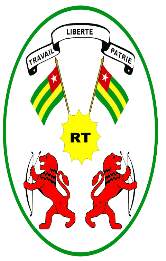      REPUBLIQUE TOGOLAISE                                                     Travail- Liberté-Patrie